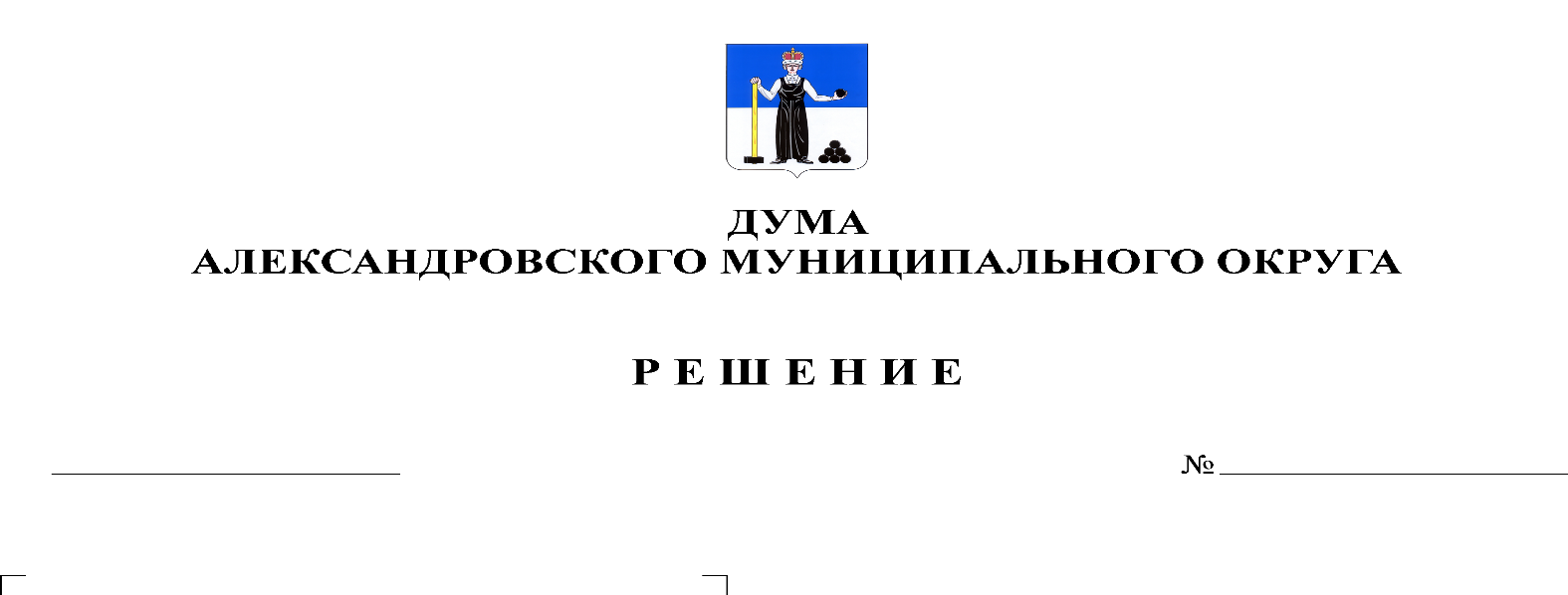 В соответствии со статьей 46 Федерального закона от 06.10.2003 № 131-ФЗ «Об общих принципах организации местного самоуправления в Российской Федерации», пунктом 2 части 1 статьи 16 Федерального закона от 06.10.2003 г. № 131-ФЗ «Об общих принципах организации местного самоуправления в Российской Федерации», главой 32 Налогового кодекса Российской Федерации, Дума Александровского муниципального округарешает:1. Пункт 2 решения Думы Александровского муниципального округа от 22.10.2019 № 17 «Об установлении налога на имущество физических лиц на территории Александровского муниципального округа» изложить в новой редакции:«Установить, что налоговая база по налогу на имущество физических лиц определяется в отношении каждого объекта налогообложения как его кадастровая стоимость, внесенная в Единый государственный реестр недвижимости и подлежащая применению с 1 января года, являющегося налоговым периодом.».2. Опубликовать настоящее решение в газете «Боевой путь» и разместить на сайте aleksraion.ru.3. Настоящее решение вступает в силу со дня его официального опубликования.Председатель ДумыАлександровского муниципального округа		   	             Л.Н. БелецкаяГлава муниципального округа-глава администрации Александровского муниципального округа                                         О.Э. Лаврова